Milyen tojásokat gyűjtöttél? Rajzolj! Színezz!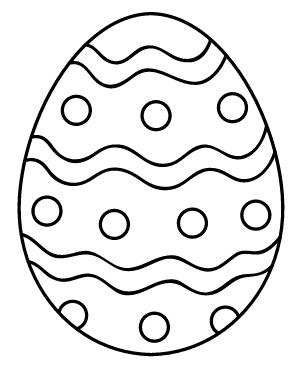 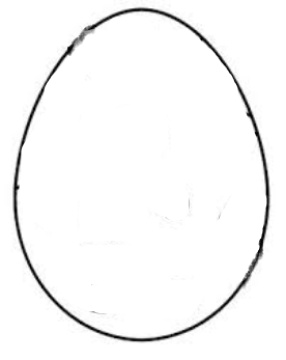 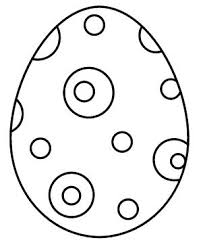 